                                                        ПОСТАНОВЛЕНИЕ27 декабря  2022 г.                                                                                             № 73В целях создания условий для приостановления роста злоупотребления наркотиками и их незаконного оборота, сокращения распространения наркомании и связанных с ней правонарушений до уровня минимальной опасности для общества на территории сельского поселения Бадраковский сельсовет муниципального района Бураевский район Республики Башкортостан, руководствуясь Указами Президента Российской Федерации от 09.06.2010 года №690 «Об утверждении Стратегии государственной антинаркотической политики Российской Федерации до 2020 года», от 18.10.2007 года № 1374 «О дополнительных мерах по противодействию незаконному обороту наркотических средств, психотропных веществ и их прекурсоров»: Утвердить план антинаркотических мероприятий на территории сельского поселения Бадраковский сельсовет муниципального района Бураевский район Республики Башкортостан на 2023-2024 годы. (Приложение 1).Создать антинаркотическую комиссию администрации сельского поселения Бадраковский сельсовет муниципального района Бураевский район Республики Башкортостан (Приложение 2). Утвердить Положение об антинаркотической комиссии сельского поселения Бадраковский сельсовет муниципального района Бураевский район Республики Башкортостан (Приложение 3). Настоящее постановление вступает в силу со дня его официального опубликования. Контроль за исполнением настоящего постановления оставляю за собой.  И.о.главы сельского поселения  Бадраковский сельсовет	                                                А.Р.МуллаяроваПриложение №1
 к постановлению администрации сельского поселения Бадраковский сельсовет от  27 декабря  2022 г. № 73ПЛАНантинаркотических мероприятий на территории сельского поселения Бадраковский сельсовет муниципального района Бураевский район Республики Башкортостан на 2023-2024 годыПомощник главы     			Л.Р.Назмутдинова                          Приложение №2
 к постановлению администрации сельского поселения Бадраковский сельсовет от 27 декабря 2022 г. № 73СОСТАВантинаркотической комиссии Администрации сельского поселения Бадраковский сельсовет муниципального района Бураевский район Республики БашкортостанПомощник главы                          	Л.Р.НазмутдиноваПриложение №3
 к постановлению администрации сельского поселения Бадраковский сельсовет от  27 декабря 2022 г. № 73ПОЛОЖЕНИЕоб антинаркотической комиссии Администрации сельского поселения Бадраковский сельсовет муниципального района Бураевский район Республики Башкортостан Антинаркотическая комиссия Администрации сельского поселения Бадраковский сельсовет муниципального района Бураевский район Республики Башкортостан (далее - Комиссия) является органом, осуществляющим деятельность по профилактике наркомании, а также минимизации и ликвидации последствий её проявлений.Комиссия в своей деятельности руководствуется Конституцией Российской Федерации, федеральными конституционными законами, федеральными законами, указами Президента Российской Федерации, постановлениями и распоряжениями Правительства Российской Федерации, иными нормативными правовыми актами Российской Федерации, законами и нормативными правовыми актами Республики Башкортостан, решениями Государственного антинаркотического комитета, нормативно- правовыми актами муниципального района Бураевский район Республики Башкортостан и сельского поселения Бадраковский сельсовет муниципального района Бураевский район Республики Башкортостан (далее – сельское поселение), а также настоящим Положением.Комиссия осуществляет свою деятельность во взаимодействии с антинаркотической комиссией муниципального района Бураевский район Республики Башкортостан, правоохранительными органами Бураевского района, учреждениями образования и здравоохранения, общественными объединениями и организациями.Руководителем Комиссии является глава сельского поселения.Основными задачами Комиссии являются:а)	деятельность по профилактике наркомании, а также по минимизации и ликвидации последствий её проявлений;б)	участие в реализации на территории сельского поселения государственной политики в области противодействия наркомании;в)	разработка мер по профилактике наркомании, устранению причин и условий, способствующих её проявлению, осуществление контроля за реализацией этих мер;г)	анализ эффективности работы на территории сельского поселения по профилактике наркомании, а также минимизация и ликвидация последствий её проявлений, подготовка решений Комиссии по совершенствованию этой работы;д)	решение иных задач, предусмотренных законодательством Российской Федерации, по противодействию наркомании.Для осуществления своих задач Комиссия имеет право:а)	принимать в пределах своей компетенции решения, касающиеся организации, координации и совершенствования деятельности на территории сельского поселения по профилактике наркомании, минимизации и ликвидации последствий её проявления, а также осуществлять контроль над их исполнением;б)	привлекать для участия в работе Комиссии должностных лиц и специалистов органов местного самоуправления, а также представителей организаций и общественных объединений (с их согласия);в) запрашивать и получать в установленном порядке необходимые материалы и информацию от общественных объединений, организаций и должностных лиц на территории сельского поселения.Комиссия осуществляет свою деятельность в соответствии с планом, утвержденным главой сельского поселения.Заседания Комиссии проводятся не реже одного раза в квартал. В случае необходимости по решению председателя Комиссии могут проводиться внеочередные заседания Комиссии.Присутствие членов Комиссии на её заседаниях обязательно. Члены Комиссии не вправе делегировать свои полномочия иным лицам. В случае невозможности присутствия члена Комиссии на заседании он обязан заблаговременно известить об этом председателя Комиссии. В случае невозможности присутствия члена Комиссии на заседании лицо, исполняющее его обязанности, после согласования с председателем Комиссии может присутствовать на заседании с правом совещательного голоса.Заседание Комиссии считается правомочным, если на нем присутствует более половины её членов. Члены Комиссии обладают равными правами при обсуждении рассматриваемых на заседании вопросов. В зависимости от вопросов, рассматриваемых на заседаниях Комиссии, к участию в них могут привлекаться иные лица.Решение Комиссии оформляется протоколом, который подписывается председателем Комиссии.Организационное и материально-техническое обеспечение деятельности Комиссии осуществляется главой сельского поселения.Помощник главы                       	Л.Р.НазмутдиноваБАШКОРТОСТАН РЕСПУБЛИКАҺЫБОРАЙ РАЙОНЫ МУНИЦИПАЛЬРАЙОНЫНЫҢ БАЗРАК АУЫЛ СОВЕТЫ
АУЫЛ БИЛӘМӘҺЕ ХАКИМИӘТЕ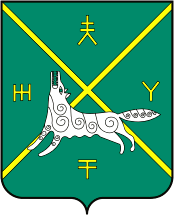 АДМИНИСТРАЦИЯ СЕЛЬСКОГО ПОСЕЛЕНИЯ БАДРАКОВСКИЙ СЕЛЬСОВЕТ МУНИЦИПАЛЬНОГО РАЙОНА БУРАЕВСКИЙ РАЙОНРЕСПУБЛИКИ БАШКОРТОСТАН     О плане антинаркотических мероприятий на территории    сельского поселения Бадраковский сельсовет муниципального района Бураевский район Республики Башкортостан на 2023-2024 годы№ п/пНаименование мероприятияисполнительСрок исполнения1.Проведение заседаний антинаркотической комиссииАнтинаркотическая комиссия (АНК)1 раз в квартал
2023-2024гг2.Сбор, обобщение и анализ информации о фактах распространения наркотическихсредств в местах проведения культурно-массовых и досуговых молодежных мероприятийАНКпостоянно1.Анализ ситуации, связанной с выявлением и уничтожением наркотикосодержащий растенийАНКмай 2023-2024гг2.Проведение проверок сельскохозяйственных угодий длявыявления и уничтожения наркотикосодержащих растенийАНК, полиция1 и 15 числа каждого месяца с июня по октябрь 
2023-2024гг3.Проведение проверок земельных участков, принадлежащих лицам, склонных к потреблению наркотиков, на предмет выявления культивирования наркосодержащих растений и их уничтоженияАНК, полиция1 и 15 числа каждого месяца с июня по октябрь 
2023-2024гг4.Создание системы учета незаконных посевов и очагов произрастания наркотикосодержащих растенийАНКИюнь 
2023-2024гг5.Проведение мероприятий по выявлению и уничтожению незаконных посевов и очагов дикорастущих наркотикосодержащих растенийАНК, полицияИюнь-октябрь 2023-2024ггМидатов И.Т.Председатель комиссии - глава сельского поселенияНазмутдинова Л.Р.Секретарь комиссии – помощник главыЧлены комиссии:Члены комиссии:Ахметьянова Л.А.специалист 1 категории АдминистрацииСитдикова Л.Г.специалист 2 категории Администрации